SOŁECTWO ….............................................GMINA BARLINEKROZLICZENIE FINANSOWE ZALICZKI I ZADANIA W RAMACH FUNDUSZ SOLECKIEGOz wykonania wydatków zadania (numer i nazwa zadania) …........................................................................................... Całkowity koszt zadania (w zł) ....................................................................w tym koszty pokryte z funduszu sołeckiego (w zł) ….......................................................w tym środki własne (w zł) …......................................................................Zestawienie faktur (rachunków):Wartość zadania kwota netto ……………………brutto ……………………………(kwota pokryta z fundusz sołeckiego)Na realizację zadania pobrano zaliczkę w wysokości (brutto)……………….., a wykorzystano (brutto) …………………Data i podpis sołtysa: …....................................................................Do rozliczenia załączyć należy wszystkie faktury (rachunki), które opłacone zostały w całości lub w części ze środków pochodzących 
z budżetu gminy Barlinek.Każda z faktur (rachunków) powinna być opatrzona pieczęcią Sołectwa oraz zawierać następujący opis, Wymieniony w dokumencie wydatek (nazwa wydatku na art. spożywcze, nagrody itp.)  został zrealizowany w ramach środków funduszu sołeckiego.Zadanie dotyczy Sołectwa………………………… Gmina Barlinek Wydatek w kwocie………… zł (słownie:………………………………….. ……………………………)dotyczy przedsięwzięcia nr....... pn: ………………………………………………………………………………………………………………………………………………….złożonego wniosku sołectwa.Zwrot kwoty proszę dokonać w kasie Urzędu Miejskiego w Barlinku  /na konto bankowe ………………………………………………………….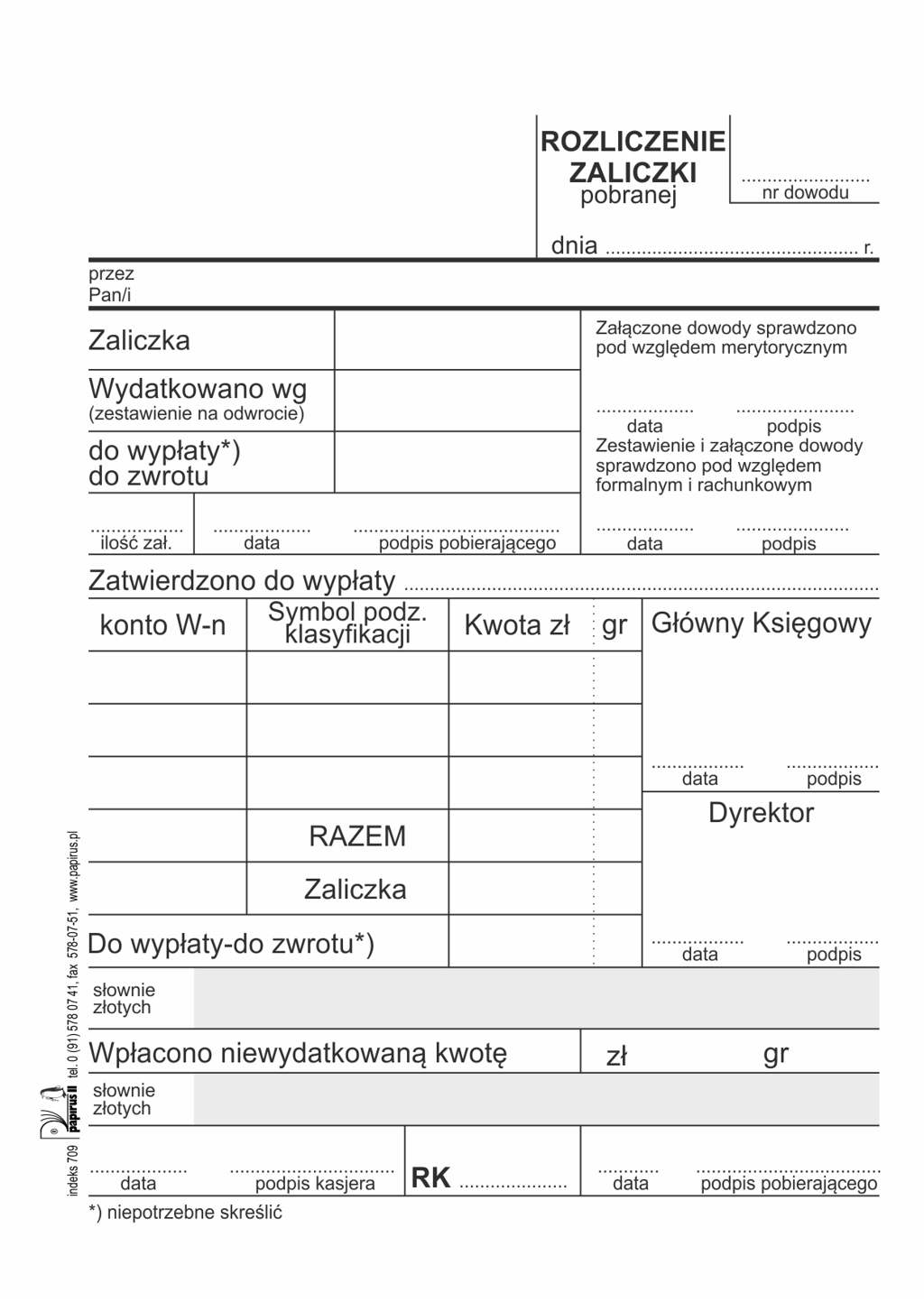 Początek formularzaLpNumer dokumentu księgowego(F VAT lub  RACHUNKU)Data wystawienia dokumentu księgowego (F VAT lub RACHUNKU)Kwota z 
F VAT (w zł)Kwota pokryta z FS (w zł)